Diğer lisansüstü eğitim programından aldığım aşağıdaki derslerimin eşdeğerliğinin belirlenmesini arz ederim.		    								Tarih:   /  /    	    									Öğrenci İmza:Saydırılması İstenen Dersin/Derslerin Statüsü Saydırılması İstenen Ders Bilgileri (Danışman veya ABD Başkanlığı gözetiminde doldurulacak)					Danışman / ABD Bşk.      							İmza: * Dersin İngilizce Adının bildirilmesi zorunludur.
** Y – yüz yüze, Ç - çevrimiçi*** Enstitü derslerine eşdeğerliği A.B.D. Başkanlığı tarafından dersin öğretim üyesi görüşü alınarak belirtilecektir. Alınan lisans dersleri sadece bilimsel hazırlık programları için saydırılabilecektir.
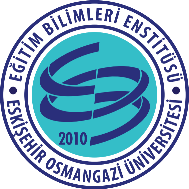 DERS SAYDIRMA FORMUT.C.ESKİŞEHİR OSMANGAZİ ÜNİVERSİTESİEĞİTİM BİLİMLERİ ENSTİTÜSÜANABİLİM DALI BAŞKANLIĞI’NAÖğrenci Bilgileri Öğrenci Bilgileri TC Kimlik No	:Öğrenci No	:Adı Soyadı	:Anabilim Dalı  	:Program Adı   	: Program Türü 	: Özel Öğrenci Lisansüstü Eğitim (Diğer Üniversite) Lisans Eğitimi (Bilimsel Hazırlık Öğrencileri için) Eski Program (Kaydının silindiği program)Aldığı Dersin (Diğer Lisans/Lisansüstü Program)Aldığı Dersin (Diğer Lisans/Lisansüstü Program)Aldığı Dersin (Diğer Lisans/Lisansüstü Program)Aldığı Dersin (Diğer Lisans/Lisansüstü Program)Aldığı Dersin (Diğer Lisans/Lisansüstü Program)Yerine Sayılacak Dersin (Eşdeğer***)-(EBE)Yerine Sayılacak Dersin (Eşdeğer***)-(EBE)Yerine Sayılacak Dersin (Eşdeğer***)-(EBE)Yerine Sayılacak Dersin (Eşdeğer***)-(EBE)Yerine Sayılacak Dersin (Eşdeğer***)-(EBE)Adıİngilizce Adı*KrediNotuİşleniş Şekli**KoduAdıKrediNotuİşleniş Şekli**Ekler: Not Durum Belgesi        	Ders İçerikleri